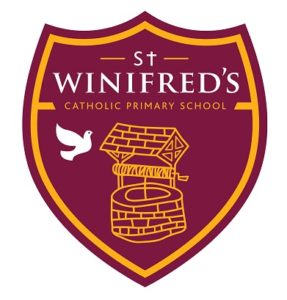   CLASS TEACHERS and PPA COVER REQUIRED                              Posts available from 1st September 2024School: Two-form entry primary with nursery – Group 3Contract:  Full-time - PermanentSalary range: (MPR Min – MPR 4)LocationSt Winifred’s Catholic Primary SchoolNewstead RoadLondon SE12 0SJTel:  	0208 857 8792Email:	admin@swcps.lewisham.sch.uk 
This is an opportunity for an ECT or experienced Teacher to join our supportive, professional, and committed team from September 2024We are looking for a professional who will:Be sympathetic to the Catholic ethos of the schoolBe an excellent classroom practitioner who is passionate about teaching and learningBe creative and innovative ensuring that learning is exciting and funWe can offer you:Children who love learning and want to achieveVery supportive parents and governorsFriendly and dedicated staff who are committed to the wellbeing of our pupilsA high level of professional developmentWe welcome applications from candidates who fulfil the Person SpecificationHow to applyThe application documents are available to download from the school website: https://www.swcps.lewisham.sch.uk/staff-vacancies/ or can be collected from the school office.  Please complete all forms and return them via email to admin@swcps.lewisham.sch.uk or by post to the school. Safeguarding:St Winifred’s Primary School is committed to safeguarding and promoting the welfare of children and young people/vulnerable adults and expects all staff and volunteers to share this commitment. This position is subject to criminal record checks from the Disclosure and Barring Service and requires you to disclose details of unspent and unfiltered reprimands, formal warnings, cautions and convictions in any application. Recruitment process:Closing date: 	Tuesday 11th June 2024Shortlisting: 		By Friday 14th June 2024Interviews: 		Monday 17th June 2024Data Notice:  Please note that all personal data provided will be stored securely for the required period.